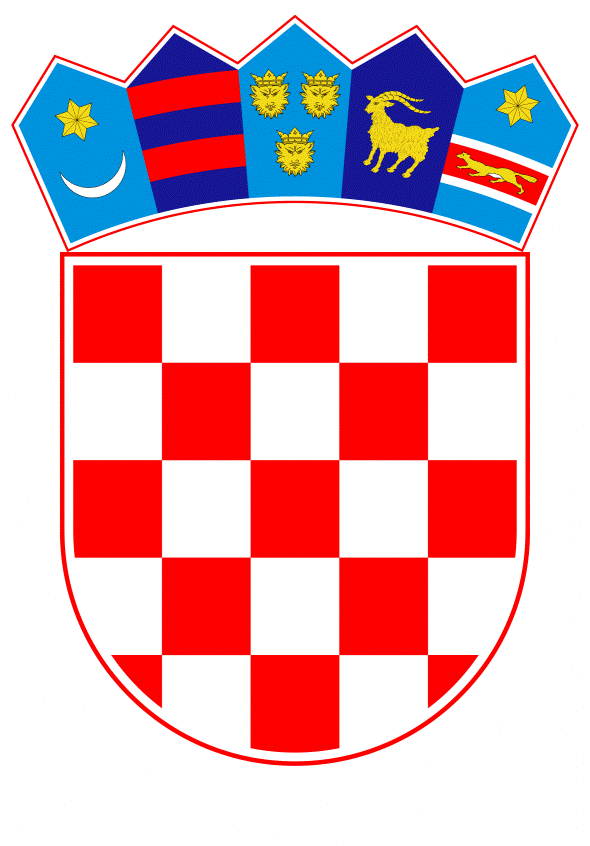 VLADA REPUBLIKE HRVATSKEZagreb, 16. travnja 2020.______________________________________________________________________________________________________________________________________________________________________________________________________________________________Banski dvori | Trg Sv. Marka 2  | 10000 Zagreb | tel. 01 4569 222 | vlada.gov.hrPRIJEDLOG	Na temelju članka 31. stavka 3. Zakona o Vladi Republike Hrvatske (Narodne novine, broj 150/11, 119/14, 93/16 i 116/18) i članka 57. stavka 3. Zakona o proračunu (Narodne novine, broj 87/08, 136/12 i 15/15) Vlada Republike Hrvatske je na sjednici održanoj ________  2020. godine donijelaZ A K L J U Č A K	Prihvaća se Izvješće o korištenju sredstava Proračunske zalihe Državnog proračuna Republike Hrvatske za 2020. godinu, za veljaču 2020. godine, u tekstu koji je Vladi Republike Hrvatske dostavilo Ministarstvo financija aktom, klase: 400-06/20-01/54, urbroja: 513-05-02-20-3, od 19. ožujka 2020. godine.Klasa:Urbroj:Zagreb,                                                                     PREDSJEDNIK        mr. sc. Andrej Plenković Predlagatelj:Ministarstvo financijaPredmet:Izvješće o korištenju sredstava Proračunske zalihe Državnog proračuna Republike Hrvatske za 2020. godinu, za veljaču 2020. godine  